Reception Newsletter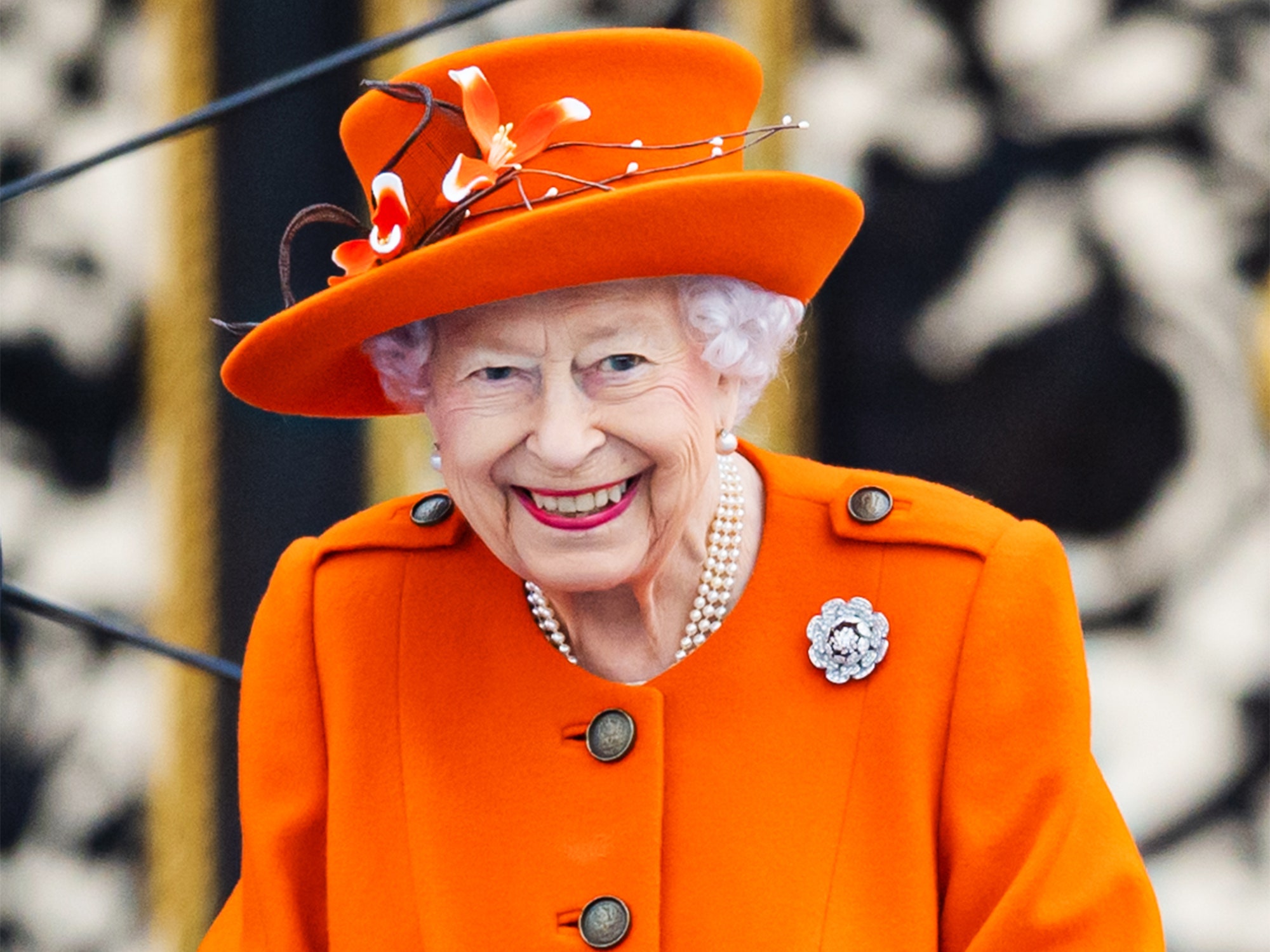 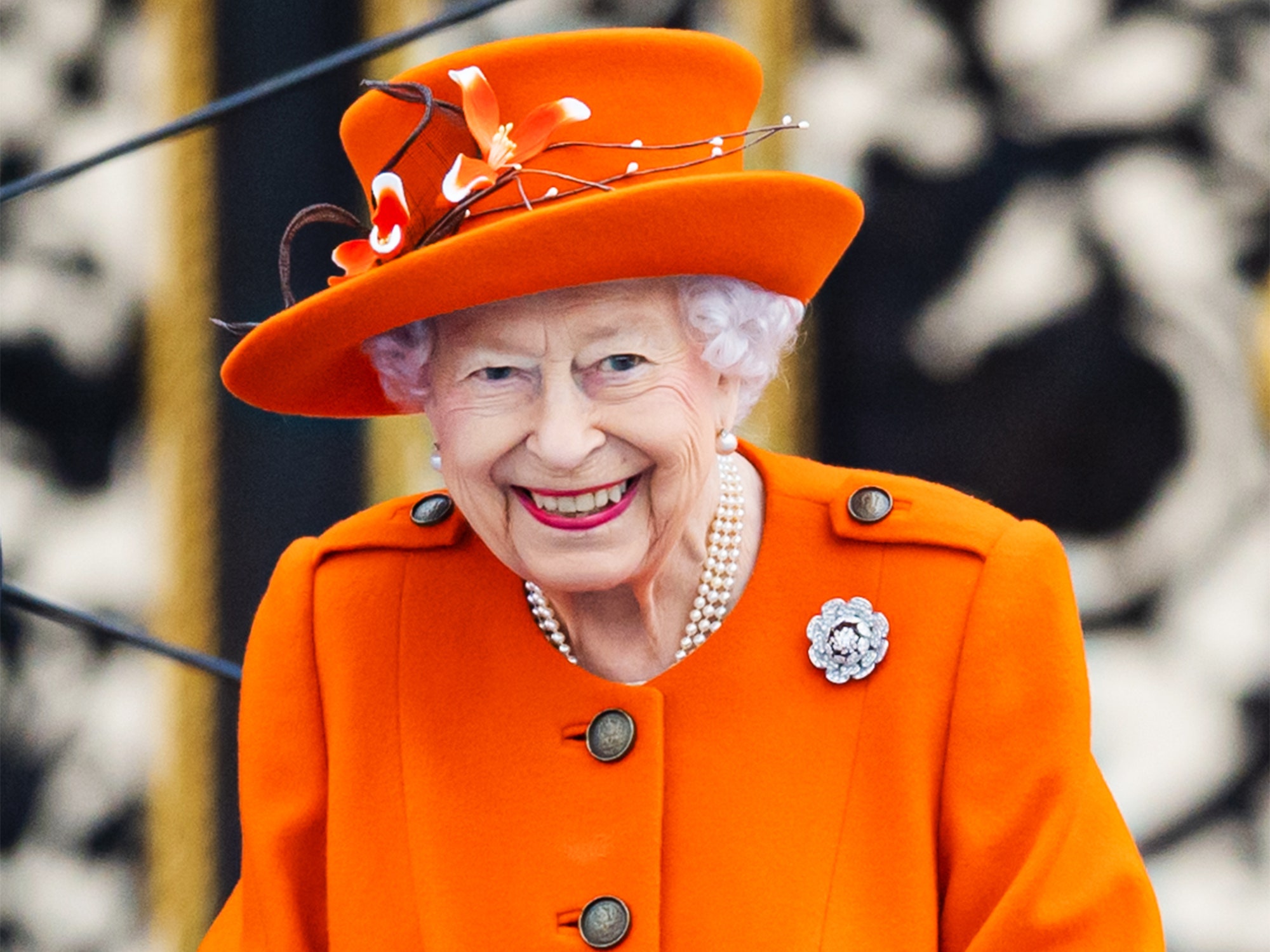 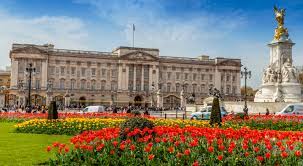 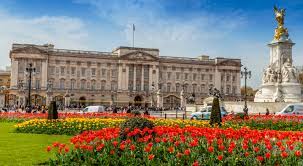 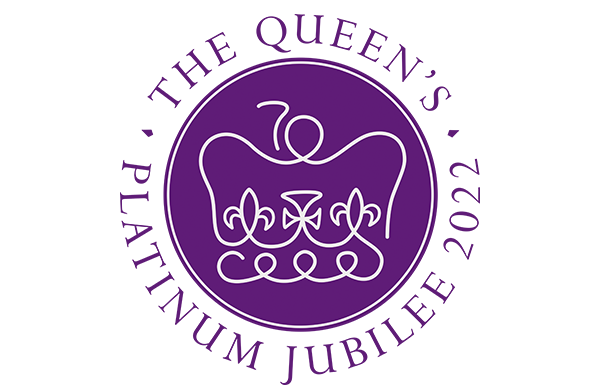 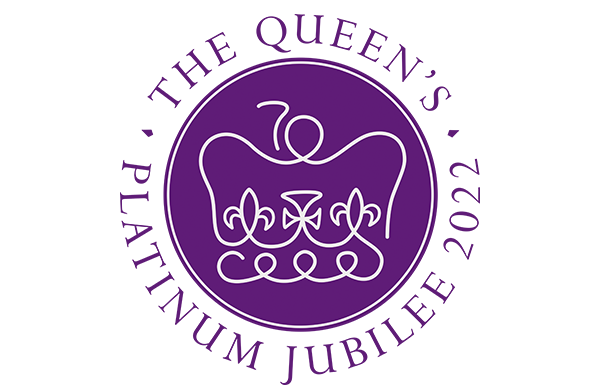 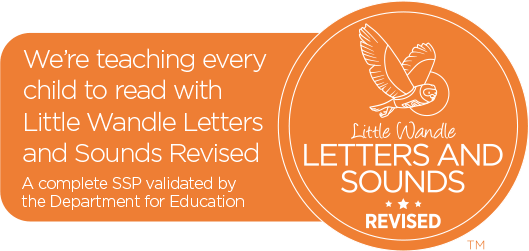 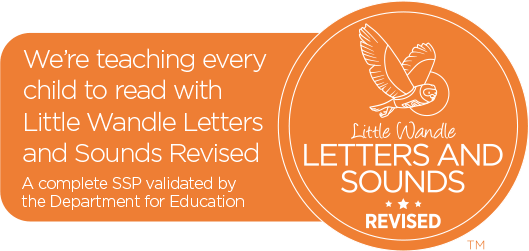 